Anteckningar från Stig Fredrikssons föredragPutin och Navalnyj – en rysk maktkamp på liv och död.                                                                 Initialt berättade Stig Fredriksson om Navalnyj  som förmodligen kommer att få sitta länge i fängelse. Det pågår processer mot honom. Nu är han i arbetsläger. Regimkritiker blir dömda, Navalny, Pussy Riots…  Navalnyj är en dödlig förolämpning mot Putin genom att överleva den förgiftning som han utsattes för.  Navalnyj hänvisar till Putin som ” den lille mannen som gömmer sig i bunkern” samt även som ” kalsong- förgiftaren”. Putin själv stod bakom mordförsöket. Stig Fredriksson tror inte att Navalnyj är ute ur leken.Därefter fortsatte Stig Fredriksson att tala om enbart Putin. Han tror inte att Putin är galen utan snarare en människa som saknar kontakt med verkligheten. Han har rådgivare som bekräftar hans uppfattning och inte vågar säga emot honom. Folk som ska träffa honom måste stå i karantän innan. Vidare beskrivs hur Putin har formats genom sin uppväxt. Han föddes 1952.  Växte upp under fattiga förhållanden i Leningrad, familjen var fattig pga. blockad. Hade en äldre bror som dog i difteri. Föräldrarna var redan gamla när Putin föddes. Så från tidig ålder fick han klara sig helt själv. Han slogs mycket. Lärde sig tidigt att det var viktigt att vara den som angriper först genom att träna judo och dessutom på att avslöja motståndarens svagheter. Putin drömde om att komma in i KGB och visste att då måste han skaffa sig en juristexamen, vilket han gjorde och därmed lyckades komma in i KGB-akademin. I den akademin fick eleverna lära sig att umgås med olika typer av folk/personer och konsten att förställa sig samt att kunna ljuga någon rätt upp i ansiktet. Under 90-talet är Putin återigen i Leningrad och arbetade för borgmästaren. 2005 var Sovjetunionens upplösning. Det största antalet ryssar var då i Ukraina, Belarus och Kazakstan, Donetsk. Det delades ut pass till Ukraina. Ukraina ansågs som ”juvelen i kronan”. Putin vill rensa från nazister och fascister. Ta tillbaka Ukraina, måsta få bort Volodymyr Zelenskyj skapa ny regering.  Det hela sätter han igång med falska föreställningar, kanske trodde han att det skulle vara lika enkelt som Krim…? Felaktig planering, utrustning, falsk verklighetsbild. Eventuellt kan Putin bli mer och mer desperat. Han är helt isolerad, paniskt rädd för pandemin osv.                                                                                                                     Några frågor från publiken; Palatskupp? Vår föreläsare ser inte vem som skulle göra det. Putin kan sitta kvar vid makten tom 2036. Ett auktoritärt system, men om det skulle brytas upp kan det gå väldigt fort. Vidare tror inte Stig Fredriksson att en folklig revolution kan stoppa Putin.  Snarare är det fullt möjlig att allt blir värre.                                                                                                                              Stig Fredriksson har skrivit boken ”Ryssland utan Putin” som kom ut år 2020. Till mötet hade han med sig ett begränsat antal böcker som kunde köpas direkt i samband med mötet.  Boken finns även på Sigtuna Bokhandel för oss som missade kvällens bok!Eva Axelsson  ISO                                   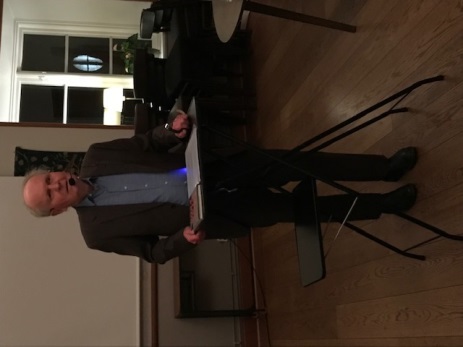 